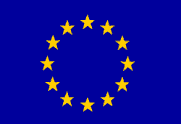 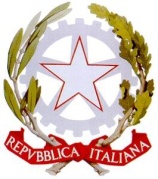 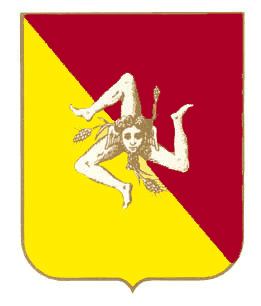 MINISTERO DELL’ISTRUZIONE , DELL’UNIVERSITA’ E DELLA RICERCAISTITUTO D’ISTRUZIONE SUPERIORE “FRANCESCO FERRARA” C. M.: TPIS02600N    Sezioni Associate: I.T.S.E.  TPTD02601X –  I.P.S.I.A-I.P.S.S. TPRI026019 –-  Via San Pio di Pietrelcina, 6 – 91026 Mazara del Vallo (TP)  Telefoni Sede: Presidenza 0923/931055  Segreteria 0923/941946 –  Fax 0923/908510  - IPSIA-I.P.S.S. Tel. 0923 944548 – Cod .Fisc. 91030840812 –  Cod. Fattura : UF3D7Y - Web: www.iisferraramazara.it     E-mail: tpis02600n@istruzione.it – E-mail posta certificata.: tpis02600n@pec.istruzione.it ;  Prot. n.                                                                                    Mazara del Vallo,___________                                                                              Al Sig./Sig.ra______________________________                                                                              Genitore dell’alunno/a_______________________                                                                              della classe _______________________________                                                                              Via______________________________________                                                                               91026  MAZARA DEL VALLO                                                            Al Fascicolo personale dell’Alunno/aOggetto: Comunicazione           La S.V. è pregata di volersi presentare presso questo Istituto nei giorni_________________dalle ore________alle ore_______per conferire con il/la Prof._____________________________Riguardo________________________________________________________________________________________________________________________________________________________                                                                                           D’ORDINE DEL DIRIGENTE                                                                                                  IL COORDINATORE                                                                                           ____________________________